EOM Radio Station (ERS) is owned by LCD Enterprises FL LLC operating in the state of Florida. Thank you for choosing our broadcasting services. Our motto is “Bombarding the Atmosphere with God's Essence”. You are getting ready to experience a unique radio station that believes in reciprocity according to Luke 6:38. We are Godly honored to offer you God's visionary radio station, EOM Radio Station (www.eomradiostation.com).  This twelve (12) month contract is made between LCD Enterprises FL LLC and___________________________________________________________ on this day, _____________ for the purpose of broadcasting services on EOM Radio Station. This monthly contract is for a weekly fifteen (15) minute broadcasting show. Your show must promote good Christian Values, representing the Holy Trinity. EOM Radio station reserves the right to disapprove or cancel your show for not following these values. If your show is canceled for violating these values, you will not receive a refund. ________ customer initials agreeing. Your recordings must be in mp3 format and ready for broadcasting. We will charge $300 for editing per recorded session. If you do not have a digital recording device, you may rent to own a device from the station. Ask us for more details.   The name of your radio show will be ____________________________________________________Your show will be broadcasted every ____________________ weekly for 15 minutes at __________ You must pay a $25 station setup fee for creating your show and data storage of five (5) recordings and a $100 monthly broadcasting fee; taxes are included with this price. $125 is due before your show can be created ________ customer initials agreeing. All payments are due at the first of month.  After the three-day grace period, a $25 late fee will be applied to your account. Cancellation Policy: Once your radio show is created, there are No Refunds. If you cancel before your show is created, LCD Enterprises reserve the right to prorate your payment according to the amount of services rendered. If either party decides to file a dispute case in a court of law and is found liable, the liable party must pay all legal and court fees ________ customer initials agreeing.  I _____________________________________________ (print first & last name) agrees with LCD Enterprises’ terms and conditions.  LCD Enterprises agree to have your show created, published and provide a personal show web link. ________________________________________ (customer signature)   __________________ (Date)________________________________________       _______________________________________LCD Enterprises FL LLC Representative Name           LCD Enterprise Representative Signature Copyright ©2015 EOM Radio Station. All rights reserved. 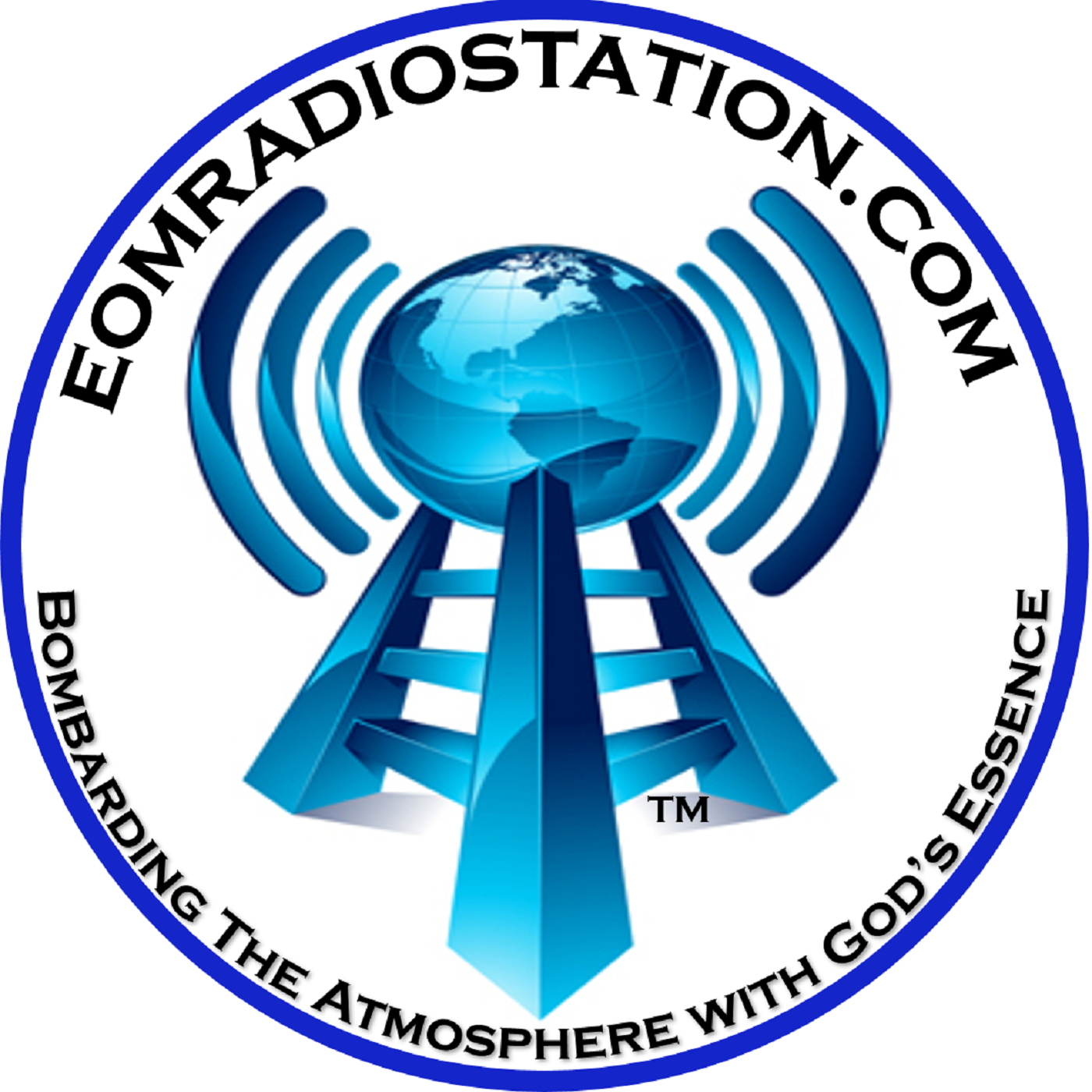 EOM Radio Stationwww.eomradiostation.comMonthly Contract(Prerecorded Shows Only)Start Date: _______________End Date: Monthly Until Terminated